Online Data Supplement to “Overlap of genetic risk between interstitial lung abnormalities and idiopathic pulmonary fibrosis”*Brian D. Hobbs1,2, *Rachel K. Putman2, Tetsuro Araki3,4, Mizuki Nishino3,4, Gunnar Gudmundsson5, Vilmundur Gudnason6,7, Gudny Eiriksdottir7, Nuno Rodrigues Zilhao Nogueira7, Josée Dupuis8,9, Hanfei Xu8, George T. O’Connor9,10, Ani Manichaikul11,12 , Jennifer Nguyen11, Anna J. Podolanczuk13, Purnema Madahar13, Jerome I. Rotter14,15, David J. Lederer13,16, R. Graham Barr13,16, Stephen S. Rich11,12, Elizabeth J. Ampleford17, Victor E. Ortega17, Stephen P. Peters17, Wanda K. O’Neal18, John D. Newell Jr19,20, Eugene R. Bleecker21, Deborah A. Meyers21, Richard J. Allen22, Justin M. Oldham23, Shwu-Fan Ma24, Imre Noth24, R. Gisli Jenkins25, Toby M. Maher26,27, Richard B. Hubbard25,28, Louise V. Wain29, Tasha E. Fingerlin30,31, David A. Schwartz31,32,33 , George R. Washko2,4, Ivan O. Rosas2, Edwin K. Silverman1,2, Hiroto Hatabu3,4, *Michael H. Cho1,2, *Gary M. Hunninghake2,3, COPDGene Investigators, ECLIPSE Investigators, SPIROMICS Research Group, and UK ILD Consortium 1Channing Division of Network Medicine, Brigham and Women’s Hospital, Boston, MA, USA; 2Division of Pulmonary and Critical Care Medicine, Brigham and Women’s Hospital, Boston, MA, USA; 3Department of Radiology, Brigham and Women’s Hospital, Boston, MA, USA; 4Center for Pulmonary Functional Imaging, Brigham and Women’s Hospital, Boston, MA, USA; 5Dept of Respiratory Medicine, Landspital University Hospital, University of Iceland, Reykjavik, Iceland; 6Faculty of Medicine, University of Iceland, Reykjavik, Iceland; 7Icelandic Heart Association, Kopavogur, Iceland; 8Department of Biostatistics, Boston University School of Public Health, Boston, MA, USA; 9National Heart, Lung, and Blood Institute’s Framingham Heart Study, Framingham, MA, USA; 10Pulmonary Center, Department of Medicine, Boston University, Boston, MA, USA; 11Center for Public Health Genomics, University of Virginia, Charlottesville, VA, USA; 12Department of Public Health Sciences, University of Virginia, Charlottesville, VA, USA; 13Department of Medicine, College of Physicians and Surgeons, Columbia University, New York, NY, USA; 14Institute for Translational Genomics and Population Sciences and Department of Pediatrics, Los Angeles Biomedical Research Institute at Harbor-UCLA Medical Center, Torrance, CA, USA; 15Division of Genomic Outcomes, Departments of Pediatrics and Medicine, Harbor-UCLA Medical Center, Torrance, CA, USA; 16Department of Epidemiology, Mailman School of Public Health, Columbia University, New York, NY, USA; 17 Department of Internal Medicine, Center for Precision Medicine, Wake Forest School of Medicine, Winston-Salem, NC, USA; 18Marsico Lung Institute, Department of Medicine, University of North Carolina at Chapel Hill, Chapel Hill, NC, USA; 19Division of Cardiovascular and Pulmonary Imaging, Department of Radiology, University of Iowa Carver College of Medicine, Iowa City, IA, USA; 20Department of Radiology, University of Washington, Seattle, WA, USA; 21Division of Genetics, Genomics and Precision Medicine, Department of Medicine, University of Arizona, Tucson, AZ, USA; 22Department of Health Sciences, University of Leicester, Leicester, UK; 23Department of Internal Medicine, University of California Davis, Davis, CA, USA; 24Divsion of Pulmonary and Critical Care Medicine, University of Virginia, Charlottesville, VA, USA; 25NIHR Biomedical Research Centre, Respiratory Research Unit, School of Medicine, University of Nottingham, Nottingham, UK;26NIHR Respiratory Biomedical Research Unit, Royal Brompton Hospital, London, UK; 27Fibrosis Research Group, Inflammation, Repair and Development Section, National Heart and Lung Institute, Imperial College, London, UK; 28Division of Epidemiology and Public Health, University of Nottingham, Nottingham, UK; 29National Institute for Health Research, Leicester Respiratory Biomedical Research Centre, Glenfield Hospital, Leicester, UK; 30Center for Genes, Environment and Health, National Jewish Health, Denver, CO, USA; 31Department of Biostatistics and Informatics, University of Colorado Denver, Aurora, CO, USA; 32Department of Medicine, School of Medicine, University of Colorado Denver, Aurora, CO, USA; 33Department of Immunology, School of Medicine, University of Colorado Denver, Aurora, CO, USA* These authors contributed equally to this workStudy AcknowledgementsCOPDGene:Grant Support and DisclaimerThe project described was supported by Award Number U01 HL089897 and Award Number U01 HL089856 from the National Heart, Lung, and Blood Institute. The content is solely the responsibility of the authors and does not necessarily represent the official views of the National Heart, Lung, and Blood Institute or the National Institutes of Health.COPD Foundation FundingThe COPDGene® project is also supported by the COPD Foundation through contributions made to an Industry Advisory Board comprised of AstraZeneca, Boehringer Ingelheim, GlaxoSmithKline, Novartis, Pfizer, Siemens and Sunovion.COPDGene® Investigators – Core UnitsAdministrative Center: James D. Crapo, MD (PI); Edwin K. Silverman, MD, PhD (PI); Barry J. Make, MD; Elizabeth A. Regan, MD, PhDGenetic Analysis Center: Terri Beaty, PhD; Ferdouse Begum, PhD; Peter J. Castaldi, MD, MSc; Michael Cho, MD; Dawn L. DeMeo, MD, MPH; Adel R. Boueiz, MD; Marilyn G. Foreman, MD, MS; Eitan Halper-Stromberg; Lystra P. Hayden, MD, MMSc; Craig P. Hersh, MD, MPH; Jacqueline Hetmanski, MS, MPH; Brian D. Hobbs, MD; John E. Hokanson, MPH, PhD; Nan Laird, PhD; Christoph Lange, PhD; Sharon M. Lutz, PhD; Merry-Lynn McDonald, PhD; Margaret M. Parker, PhD; Dandi Qiao, PhD; Elizabeth A. Regan, MD, PhD; Edwin K. Silverman, MD, PhD; Emily S. Wan, MD; Sungho Won, Ph.D.; Phuwanat Sakornsakolpat, M.D.; Dmitry Prokopenko, Ph.D.Imaging Center: Mustafa Al Qaisi, MD; Harvey O. Coxson, PhD; Teresa Gray; MeiLan K. Han, MD, MS; Eric A. Hoffman, PhD; Stephen Humphries, PhD; Francine L. Jacobson, MD, MPH; Philip F. Judy, PhD; Ella A. Kazerooni, MD; Alex Kluiber; David A. Lynch, MB; John D. Newell, Jr., MD; Elizabeth A. Regan, MD, PhD; James C. Ross, PhD; Raul San Jose Estepar, PhD; Joyce Schroeder, MD; Jered Sieren; Douglas Stinson; Berend C. Stoel, PhD; Juerg Tschirren, PhD; Edwin Van Beek, MD, PhD; Bram van Ginneken, PhD; Eva van Rikxoort, PhD; George Washko, MD; Carla G. Wilson, MS; PFT QA Center, Salt Lake City, UT: Robert Jensen, PhDData Coordinating Center and Biostatistics, National Jewish Health, Denver, CO: Douglas Everett, PhD; Jim Crooks, PhD; Camille Moore, PhD; Matt Strand, PhD; Carla G. Wilson, MSEpidemiology Core, University of Colorado Anschutz Medical Campus, Aurora, CO: John E. Hokanson, MPH, PhD; John Hughes, PhD; Gregory Kinney, MPH, PhD; Sharon M. Lutz, PhD; Katherine Pratte, MSPH; Kendra A. Young, PhDMortality Adjudication Core:  Surya Bhatt, MD; Jessica Bon, MD; MeiLan K. Han, MD, MS; Barry Make, MD; Carlos Martinez, MD, MS; Susan Murray, ScD; Elizabeth Regan, MD; Xavier Soler, MD; Carla G. Wilson, MSBiomarker Core: Russell P. Bowler, MD, PhD; Katerina Kechris, PhD; Farnoush Banaei-Kashani, Ph.D COPDGene® Investigators – Clinical CentersAnn Arbor VA: Jeffrey L. Curtis, MD; Carlos H. Martinez, MD, MPH; Perry G. Pernicano, MDBaylor College of Medicine, Houston, TX: Nicola Hanania, MD, MS; Philip Alapat, MD; Mustafa Atik, MD; Venkata Bandi, MD; Aladin Boriek, PhD; Kalpatha Guntupalli, MD; Elizabeth Guy, MD; Arun Nachiappan, MD; Amit Parulekar, MD; Brigham and Women’s Hospital, Boston, MA: Dawn L. DeMeo, MD, MPH; Craig Hersh, MD, MPH; Francine L. Jacobson, MD, MPH; George Washko, MD Columbia University, New York, NY: R. Graham Barr, MD, DrPH; John Austin, MD; Belinda D’Souza, MD; Gregory D.N. Pearson, MD; Anna Rozenshtein, MD, MPH, FACR; Byron Thomashow, MD Duke University Medical Center, Durham, NC: Neil MacIntyre, Jr., MD; H. Page McAdams, MD; Lacey Washington, MD HealthPartners Research Institute, Minneapolis, MN: Charlene McEvoy, MD, MPH; Joseph Tashjian, MDJohns Hopkins University, Baltimore, MD: Robert Wise, MD; Robert Brown, MD; Nadia N. Hansel, MD, MPH; Karen Horton, MD; Allison Lambert, MD, MHS; Nirupama Putcha, MD, MHS Los Angeles Biomedical Research Institute at Harbor UCLA Medical Center, Torrance, CA: Richard Casaburi, PhD, MD; Alessandra Adami, PhD; Matthew Budoff, MD; Hans Fischer, MD; Janos Porszasz, MD, PhD; Harry Rossiter, PhD; William Stringer, MDMichael E. DeBakey VAMC, Houston, TX: Amir Sharafkhaneh, MD, PhD; Charlie Lan, DOMinneapolis VA: Christine Wendt, MD; Brian Bell, MDMorehouse School of Medicine, Atlanta, GA: Marilyn G. Foreman, MD, MS; Eugene Berkowitz, MD, PhD; Gloria Westney, MD, MSNational Jewish Health, Denver, CO: Russell Bowler, MD, PhD; David A. Lynch, MBReliant Medical Group, Worcester, MA: Richard Rosiello, MD; David Pace, MDTemple University, Philadelphia, PA: Gerard Criner, MD; David Ciccolella, MD; Francis Cordova, MD; Chandra Dass, MD; Gilbert D’Alonzo, DO; Parag Desai, MD; Michael Jacobs, PharmD; Steven Kelsen, MD, PhD; Victor Kim, MD; A. James Mamary, MD; Nathaniel Marchetti, DO; Aditi Satti, MD; Kartik Shenoy, MD; Robert M. Steiner, MD; Alex Swift, MD; Irene Swift, MD; Maria Elena Vega-Sanchez, MDUniversity of Alabama, Birmingham, AL: Mark Dransfield, MD; William Bailey, MD; Surya Bhatt, MD; Anand Iyer, MD; Hrudaya Nath, MD; J. Michael Wells, MD University of California, San Diego, CA: Joe Ramsdell, MD; Paul Friedman, MD; Xavier Soler, MD, PhD; Andrew Yen, MDUniversity of Iowa, Iowa City, IA: Alejandro P. Comellas, MD; Karin F. Hoth, PhD; John Newell, Jr., MD; Brad Thompson, MDUniversity of Michigan, Ann Arbor, MI: MeiLan K. Han, MD, MS; Ella Kazerooni, MD; Carlos H. Martinez, MD, MPHUniversity of Minnesota, Minneapolis, MN: Joanne Billings, MD; Abbie Begnaud, MD; Tadashi Allen, MDUniversity of Pittsburgh, Pittsburgh, PA: Frank Sciurba, MD; Jessica Bon, MD; Divay Chandra, MD, MSc; Carl Fuhrman, MD; Joel Weissfeld, MD, MPH University of Texas Health Science Center at San Antonio, San Antonio, TX: Antonio Anzueto, MD; Sandra Adams, MD; Diego Maselli-Caceres, MD; Mario E. Ruiz, MDThe ECLIPSE study (NCT00292552; GSK code SCO104960) was funded by GlaxoSmithKline.ECLIPSE Investigators — Bulgaria: Y. Ivanov, Pleven; K. Kostov, Sofia. Canada: J. Bourbeau, Montreal; M. Fitzgerald, Vancouver, BC; P. Hernandez, Halifax, NS; K. Killian, Hamilton, ON; R. Levy, Vancouver, BC; F. Maltais, Montreal; D. O'Donnell, Kingston, ON. Czech Republic: J. Krepelka, Prague. Denmark: J. Vestbo, Hvidovre. The Netherlands: E. Wouters, Horn-Maastricht. New Zealand: D. Quinn, Wellington. Norway: P. Bakke, Bergen. Slovenia: M. Kosnik, Golnik. Spain: A. Agusti, J. Sauleda, P. de Mallorca. Ukraine: Y. Feschenko, V. Gavrisyuk, L. Yashina, Kiev; N. Monogarova, Donetsk. United Kingdom: P. Calverley, Liverpool; D. Lomas, Cambridge; W. MacNee, Edinburgh; D. Singh, Manchester; J. Wedzicha, London. United States: A. Anzueto, San Antonio, TX; S. Braman, Providence, RI; R. Casaburi, Torrance CA; B. Celli, Boston; G. Giessel, Richmond, VA; M. Gotfried, Phoenix, AZ; G. Greenwald, Rancho Mirage, CA; N. Hanania, Houston; D. Mahler, Lebanon, NH; B. Make, Denver; S. Rennard, Omaha, NE; C. Rochester, New Haven, CT; P. Scanlon, Rochester, MN; D. Schuller, Omaha, NE; F. Sciurba, Pittsburgh; A. Sharafkhaneh, Houston; T. Siler, St. Charles, MO; E. Silverman, Boston; A. Wanner, Miami; R. Wise, Baltimore; R. ZuWallack, Hartford, CT.ECLIPSE Steering Committee: H. Coxson (Canada), C. Crim (GlaxoSmithKline, USA), L. Edwards (GlaxoSmithKline, USA), D. Lomas (UK), W. MacNee (UK), E. Silverman (USA), R. Tal Singer (Co-chair, GlaxoSmithKline, USA), J. Vestbo (Co-chair, Denmark), J. Yates (GlaxoSmithKline, USA). ECLIPSE Scientific Committee: A. Agusti (Spain), P. Calverley (UK), B. Celli (USA), C. Crim (GlaxoSmithKline, USA), B. Miller (GlaxoSmithKline, USA), W. MacNee (Chair, UK), S. Rennard (USA), R. Tal-Singer (GlaxoSmithKline, USA), E. Wouters (The Netherlands), J. Yates (GlaxoSmithKline, USA). This work was partially supported by the National Heart, Lung and Blood Institute's Framingham Heart Study (contract number N01‐HC‐25195) and its contract with Affymetrix, Inc for genotyping services (contract number N02‐HL‐6‐4278).  Also supported by NIH P01 AI050516. MESA and the MESA SHARe project are conducted and supported by the National Heart, Lung, and Blood Institute (NHLBI) in collaboration with MESA investigators. Support for MESA is provided by contracts N01-HC-95159, N01-HC-95160, N01-HC-95161, N01-HC-95162, N01-HC-95163, N01-HC-95164, N01-HC-95165, N01-HC-95166, N01-HC-95167, N01-HC-95168, N01-HC-95169, UL1-TR-001079, UL1-TR-000040, UL1-TR-001420, UL1-TR-001881, and DK063491. MESA Family is conducted and supported by the National Heart, Lung, and Blood Institute (NHLBI) in collaboration with MESA investigators. Support is provided by grants and contracts R01HL071051, R01HL071205, R01HL071250, R01HL071251, R01HL071258, and R01HL071259 by the National Center for Research Resources, Grant UL1RR033176, and the National Center for Advancing Translational Sciences, Grant UL1TR000124. The MESA Lung study was supported by grants R01 HL077612, R01 HL093081 and RC1 HL100543 from the NHLBI. This publication was developed under a STAR research assistance agreement, No. RD831697 (MESA Air), awarded by the U.S Environmental protection Agency. It has not been formally reviewed by the EPA. The views expressed in this document are solely those of the authors and the EPA does not endorse any products or commercial services mentioned in this publication. Funding for SHARe genotyping was provided by NHLBI Contract N02-HL-64278.  Genotyping was performed at Affymetrix (Santa Clara, California, USA) and the Broad Institute of Harvard and MIT (Boston, Massachusetts, USA) using the Affymetrix Genome-Wide Human SNP Array 6.0.The Subpopulations and Intermediate Outcome Measures in COPD Study (SPIROMICS): The authors thank the SPIROMICS participants and participating physicians, investigators and staff for making this research possible. More information about the study and how to access SPIROMICS data is at www.spiromics.org. We would like to acknowledge the following current and former investigators of the SPIROMICS sites and reading centers: Neil E Alexis, PhD; Wayne H Anderson, PhD; R Graham Barr, MD, DrPH; Eugene R Bleecker, MD; Richard C Boucher, MD; Russell P Bowler, MD, PhD; Elizabeth E Carretta, MPH; Stephanie A Christenson, MD; Alejandro P Comellas, MD; Christopher B Cooper, MD, PhD; David J Couper, PhD; Gerard J Criner, MD; Ronald G Crystal, MD; Jeffrey L Curtis, MD; Claire M Doerschuk, MD; Mark T Dransfield, MD; Christine M Freeman, PhD; MeiLan K Han, MD, MS; Nadia N Hansel, MD, MPH; Annette T Hastie, PhD; Eric A Hoffman, PhD; Robert J Kaner, MD; Richard E Kanner, MD; Eric C Kleerup, MD; Jerry A Krishnan, MD, PhD; Lisa M LaVange, PhD; Stephen C Lazarus, MD; Fernando J Martinez, MD, MS; Deborah A Meyers, PhD; John D Newell Jr, MD; Elizabeth C Oelsner, MD, MPH; Wanda K O’Neal, PhD; Robert Paine, III, MD; Nirupama Putcha, MD, MHS; Stephen I. Rennard, MD; Donald P Tashkin, MD; SPIROMICS Publications and Presentations Policy 20180301 7 Mary Beth Scholand, MD; J Michael Wells, MD; Robert A Wise, MD; and Prescott G Woodruff, MD, MPH. The project officers from the Lung Division of the National Heart, Lung, and Blood Institute were Lisa Postow, PhD, and Thomas Croxton, PhD, MD. SPIROMICS was supported by contracts from the NIH/NHLBI (HHSN268200900013C, HHSN268200900014C, HHSN268200900015C, HHSN268200900016C, HHSN268200900017C, HHSN268200900018C, HHSN268200900019C, HHSN268200900020C), which were supplemented by contributions made through the Foundation for the NIH from AstraZeneca; Bellerophon Therapeutics; Boehringer-Ingelheim Pharmaceuticals, Inc; Chiesi Farmaceutici SpA; Forest Research Institute, Inc; GSK; Grifols Therapeutics, Inc; Ikaria, Inc; Nycomed GmbH; Takeda Pharmaceutical Company; Novartis Pharmaceuticals Corporation; Regeneron Pharmaceuticals, Inc; and Sanofi.United Kingdom Interstitial Lung Disease Consortium InvestigatorsHelen L. Booth – Department of Thoracic Medicine, University College London Hospitals, London, UK; William A. Fahy – GlaxoSmithKline, Stevenage, UK; Ian P. Hall – Division of Respiratory Medicine, University of Nottingham, Nottingham, UK, National Institute for Health Research, Nottingham Biomedical Research Centre, Nottingham University Hospitals, Nottingham, UK; Simon P. Hart – Respiratory Research Group, Centre for Cardiovascular and Metabolic Research, The Hull York Medical School, Hull, UK; Mike R. Hill – Clinical Trial Service Unit & Epidemiological Studies Unit (CTSU), Nuffield Department of Population Health, University of Oxford, Oxford, UK; Nik Hirani – MRC Centre for Inflammation Research at the University of Edinburgh, Edinburgh, UK; Richard B. Hubbard – Division of Epidemiology and Public Health, University of Nottingham, Nottingham, UK, National Institute for Health Research, Nottingham Biomedical Research Centre, Nottingham University Hospitals, Nottingham, UK; Toby M. Maher – NIHR Respiratory Biomedical Research Unit, Royal Brompton Hospital, London, UK, Fibrosis Research Group, Inflammation, Repair and Development Section, National Heart and Lung Institute, Imperial College, London, UK; Robin J. McAnulty – UCL Respiratory Centre for Inflammation and Tissue Repair, University College London, London, UK; Ann B. Millar – Academic Respiratory Unit, School of Clinical Sciences, University of Bristol, Bristol, UK; Philip L. Molyneaux – NIHR Respiratory Biomedical Research Unit, Royal Brompton Hospital, London, UK, Fibrosis Research Group, Inflammation, Repair and Development Section, National Heart and Lung Institute, Imperial College, London, UK; Vidyia Navaratnam – Division of Epidemiology and Public Health, University of Nottingham, Nottingham, UK; Eunice Oballa – GlaxoSmithKline, Stevenage, UK; Helen Parfrey – Respiratory Medicine, Papworth Hospital, Cambridge, UK; Gauri Saini – Respiratory Medicine, Nottingham University Hospitals Trust; Ian Sayers – Division of Respiratory Medicine, University of Nottingham, Nottingham, UK, National Institute for Health Research, Nottingham Biomedical Research Centre, Nottingham University Hospitals, Nottingham, UK; Martin D. Tobin – Department of Health Sciences, University of Leicester, Leicester, UK, National Institute for Health Research, Leicester Respiratory Biomedical Research Centre, Glenfield Hospital, Leicester, UK; Moira K.B. White – MRC Centre for Inflammation Research at the University of Edinburgh, Edinburgh, UK.METHODSILA CharacterizationIn SPIROMICS interstitial lung abnormalities (ILA) were first scored as present or absent (Y/N). The following minimum criteria was used to classify the presence of ILA. Bilateral, non-dependent, peripheral (but not necessarily subpleural) ground glass and/or reticular opacities and/or honeycombing needed to be present. Peripheral opacities needed to be within 2 cm of the pleura. Non-dependent criteria were opacities present in the lateral or anterior segments of the lower lobes and/or opacities were present in the right middle, lingula, anterior/lateral or apical portions of the right upper lobe and left upper lobes. The distribution of the ILA was further classified as to upper/lower/diffuse in nature. The carina was used as the landmark to determine whether the opacities predominated in the upper lobes, e.g., above the carina, lower lobes, below the carina, or diffuse, balanced between the carina. The presence of ground glass, reticular opacities, honeycombing and traction bronchiectasis were noted as important findings for ILA.  The classification of subpleural predominant was made by limiting ILA subjects to those with visual evidence of bilateral, peripheral and/or subpleural, non-dependent, lower lobe, reticular opacities. In MESA the subpleural predominant classification was created by asking the radiologists characterizing the CT scans for ILA the following question, “Are the above findings predominantly subpleural?”.  Genotyping and Imputation AGES (Age, Gene/Environment, Susceptibility) Reykjavik StudyDetails of the AGES-Reykjavik Study have been previously described, including the assessment of ILA(1-3).  Briefly, the AGES-Reykjavik study is a longitudinal birth cohort derived from the Reykjavik Study, which was established in 1967 and includes men and women that were born in Reykjavik, Iceland from 1907 to 1935 and are now followed by the Icelandic Heart Association. Genotyping was performed using Illumina 370CNV BeadChip array, genotype calling was performed using Illumina Bead Studio.  Samples were excluded based on sample failure, genotype mismatch with reference panel and sex mismatch on genotypes (4, 5). Imputation was performed using MaCH (version 1.0.16), and the following QC filtering was applied at the variant level: call rate (<97%), Hardy Weinberg Equilibrium (p < 1 x 10-6, PLINK mishap haplotype-based test for non-random missing genotype data (p < 1 x 10-9), and mismatched positions between Illumina, dbSNP and/or HapMap (4, 5).COPDGene Study Details of the COPDGene Study (NCT00608764, www.copdgene.org) have been previously described, including description of the visual assessment of ILA(6-8). In brief, eligible subjects were of non-Hispanic white or African-American ancestry, aged 45-80 years old, with a minimum of 10 pack-years of smoking and no lung disease (other than COPD or asthma). Genotyping was performed by Illumina (San Diego, CA) on the HumanOmniExpress array. Subjects were excluded for missingness, heterozygosity, chromosomal aberrations, sex check, population outliers, and cryptic relatedness. Genotyping at the Z and S alleles was performed in all subjects. Subjects known or found to have severe alpha-1 antitrypsin deficiency were excluded. Markers were excluded based on missingness, Hardy-Weinberg P-values, and low minor allele frequency. Imputation on the COPDGene cohorts was performed via the Michigan Imputation Server using minimac3 with the Haplotype Reference Consortium (HRC v1.1) reference panel(9). Variants with an imputation accuracy r2 value of ≤ 0.5 were removed from further analysis. Evaluation of COPD Longitudinally to Identify Predictive Surrogate End-points (ECLIPSE)Details of the ECLIPSE study (SCO104960, NCT00292552, www.eclipse-copd.com) including visual assessment of interstitial lung abnormalities and genome-wide association analysis have been described previously(1, 10, 11). In brief, ECLIPSE was an observational 3-year study of COPD. Genotyping was performed using the Illumina HumanHap 550 V3 (Illumina, San Diego, CA). Subjects and markers with a call rate of < 95% were excluded. Population stratification exclusion and adjustment on self-reported white subjects was performed using EIGENSTRAT (EIGENSOFT Version 2.0). Imputation was performed via the Michigan Imputation Server using minimac3 with the Haplotype Reference Consortium (HRC v1.1) reference panel(9). Variants with an imputation accuracy r2 value of ≤ 0.5 were removed from further analysis.The Framingham Heart Study (FHS; NCT00005121)Details of the FHS (NCT00005121, www.framinghamheartstudy.org) and on the visual assessment of ILA have been previously published(12). Briefly, the FHS began in 1948 and now includes three separate cohorts:  the Original, the Offspring and the Generation 3 cohorts. The FHS is a longitudinal study originally designed to identify risk factors for cardiovascular disease(13).  The study was approved by the Boston University Medical Campus IRB and all participants provided written informed consent. Data from the 8th exam cycle from the Offspring cohort and second exam cycle for the Generation 3 cohort were analyzed. Genotypes were from the Affymetrix 500K array supplemented by the Affymetrix MIPS 50K. From a total number of 546,344 genotyped SNPs with known physical location on the autosomes or the X chromosomes, 412,049 were used with the SHAPEIT program for phasing, using the duohmm option to take advantage of the familial information. Individuals with a call rate of < 95% were excluded. Additionally, markers were excluded based on missingness, Hardy-Weinberg P-values, and low minor allele frequency.  Imputation to the Haplotype Reference Consortium using minimac3 was performed on the Michigan imputation server.  We used the firth test implemented in the EPACTS software, adjusted for sex, age and pack years to assess association between genetic variants and ILA. Multi-Ethnic Study of Atherosclerosis (MESA)Details of the MESA study (NCT00005487, www.mesa-nhlbi.org) and ILA assessment have been previously reported(14-16).  Briefly, MESA is a population-based longitudinal study of subclinical cardiovascular disease.  Men and women ages 45-84 without cardiovascular disease were recruited from six US sites. Genotyping was performed on participants who consented using the Affymetrix Human SNP array 6.0. Genotype QC for these data included filter on SNP level call rate < 95%, individual level call rate < 95%, heterozygosity > 53%, described previously (17). The cleaned genotypic data was deposited with MESA phenotypic data into dbGaP as the MESA SHARe project (study accession phs000209); 8,224 consenting individuals (2,685 Non-Hispanic White, 2,588 non-Hispanic African-American, 2,174 Hispanic, 777 Chinese) were included, with 897,981 SNPs passing study specific quality control (QC). For GWAS, the University of Michigan Imputation Server(9) was used to perform imputation for the MESA SHARe participants with the Haplotype Reference Consortium release 1 reference panel(9) for MESA Whites and cosmopolitan 1,000 Genomes Phase 3 for MESA African-Americans and Hispanics.  SubPopulations and InteRmediate Outcome Measures In COPD Study (SPIROMICS)Details of the SPIROMICS (NCT01969344, www.spiromics.org) study have been previously published, methods for ILA assessment are detailed in the methods in this manuscript and supplement(18).  Briefly, SPIROMICS recruited participants ages 40-80 years into strata including non-smokers with < 1 pack-year cigarette smoking history and those with a smoking history of ≥20 pack-years without COPD, mild-moderate COPD, and severe COPD. Genome wide genotyping was performed using the Illumina OmniExpress HumanExome BeadChip and BeadStudio (Illumina, Inc., San Diego, CA)(19, 20). For quality control subjects were removed if they had genotype call rates <95%, discrepant for genetic sex, failed the check for family relatedness, or were detected as an outlier. SNPs were removed if call rates <95%, inconsistent with Hardy-Weinberg Equilibrium (p<10-6), or minor allele frequency <0.01. Imputation was performed via the Michigan Imputation Server using minimac3 with the Haplotype Reference Consortium (HRC v1.1) reference panel(9).United Kingdom Interstitial Lung Disease Consortium, Idiopathic Pulmonary Fibrosis (IPF) Cohort The IPF GWAS comprised data from 3 studies as previously described(21-23) and totalling 2,668 IPF cases and 8,591 controls. All three studies were restricted to unrelated individuals of European ancestry and stringent quality control measures (such as removing individuals with poor call rates, heterozygosity outliers, duplicates, related individuals, ancestry outliers, and sex mismatches) were applied. All studies diagnosed IPF cases using American Thoracic Society and European Respiratory Society guidelines and had appropriate institutional review board or ethics approval. All three studies had been newly imputed using the Haplotype Reference Consortium (HRC v1.1) reference panel(9). Overlap of cases and controls between studies was assessed using KING v2.1.2 and duplicate individuals excluded.  Association testing for IPF susceptibility was undertaken assuming an additive genetic effect and adjusting for the first 10 principal components to account for fine-scale population structure. SNPTEST v2.5.2 was used for association testing. Variants with poor imputation quality (Rsq<0.5) or were in violation of Hardy-Weinberg Equilibrium (P<10-6) were excluded. Table E1. Baseline characteristics of participants stratified by subpleural predominant interstitial lung abnormality (ILA) status. *SD is standard deviation †IQ is interquartile interval ‡COPD is chronic obstructive pulmonary disease and defined as FEV1/FVC ratio < 70 on spirometry Missing data: MESA Non-Hispanic Whites COPD status: ILA – 10; Framingham Heart Study Body Mass Index – 1; AGES-Reykjavik Body Mass Index – 1Table E2. European ancestry only, genome wide significant variants associated with interstitial lung abnormalities (ILA)*CI is confidence interval Table E3. European ancestry only, genome wide significant variants associated with subpleural predominant interstitial lung abnormalities (ILA)*CI is confidence interval Table E4. Smoking status stratified meta-analysis of four top interstitial lung abnormality (ILA) and subpleural-predominant ILA in European-ancestry individuals from AGES, FHS, and MESA.*Chr=chromosome†OR=odds ratio‡CI = confidence interval Table E5. Association of genome-wide significant SNPs from prior idiopathic pulmonary fibrosis (IPF) GWAS with interstitial lung abnormalities (ILA).*IPF is idiopathic pulmonary fibrosis †ILA is interstitial lung abnormalities ‡CI is confidence interval ¶NG is Nature Genetics §LRM is Lancet Respiratory Medicine Table E6. Replication of previously reported loci associated with high attenuation areas (HAA) in the MESA cohort*. *MESA is the Multi-Ethnic Study of Atherosclerosis †OR is odds ratio‡CI is confidence intervalTable E7. Lookup of interstitial lung abnormalities (ILA) and subpleural predominant ILA genome wide significant SNPs for association with smoking behaviors from Liu et.al.(24)*Chr = chromosome †beta represents the log odds for smoking initiation and smoking cessationTable E8. Results of the assessment of overlap between the genome wide significant loci from reported in the smoking behavior GWAS from Liu et al.(24) and interstitial lung abnormalities (ILA) and subpleural predominant ILA. See separately attached table in the excel spreadsheet. Table E9. Results of logistic regression adjusting for the MUC5B minor allele to assess for independence of the single nucleotide polymorphisms (SNPs) at the 11p15 locus.*ILA is interstitial lung abnormality †SNP is single nucleotide polymorphism ‡CI is confidence interval 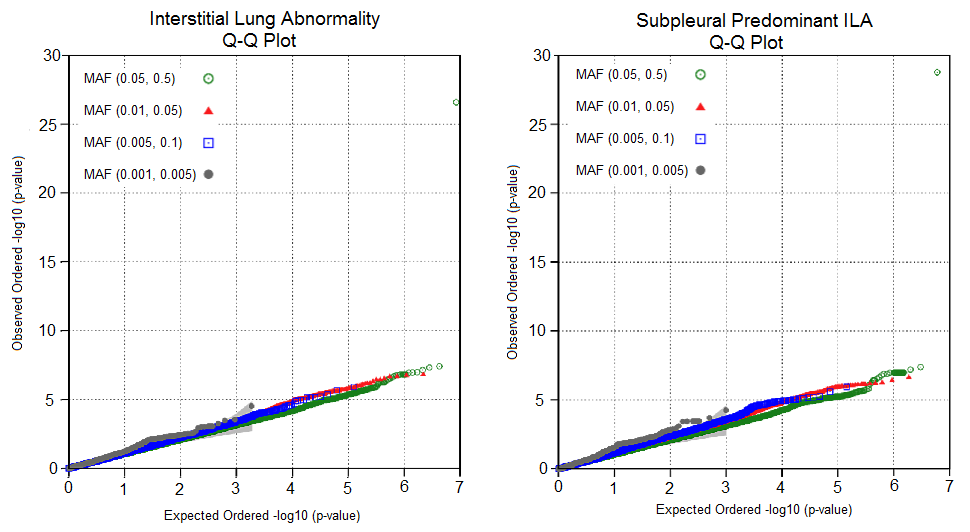 Figure E1. Q-Q Plots for the overall meta-analysis of interstitial lung abnormalities (ILA) and subpleural predominant ILA.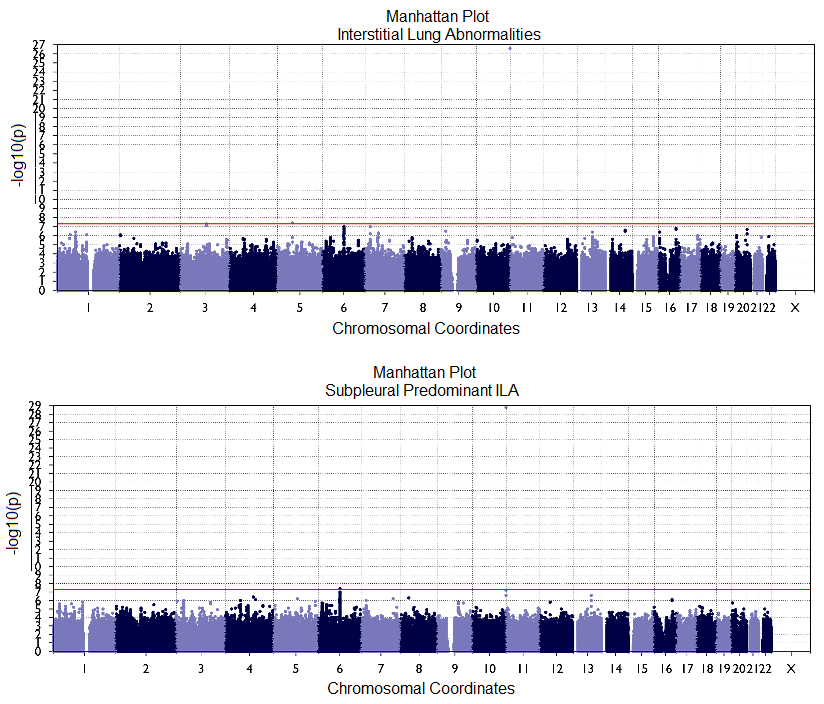 Figure E2. Manhattan Plots for the overall meta-analysis of interstitial lung abnormalities (ILA) and subpleural predominant ILA.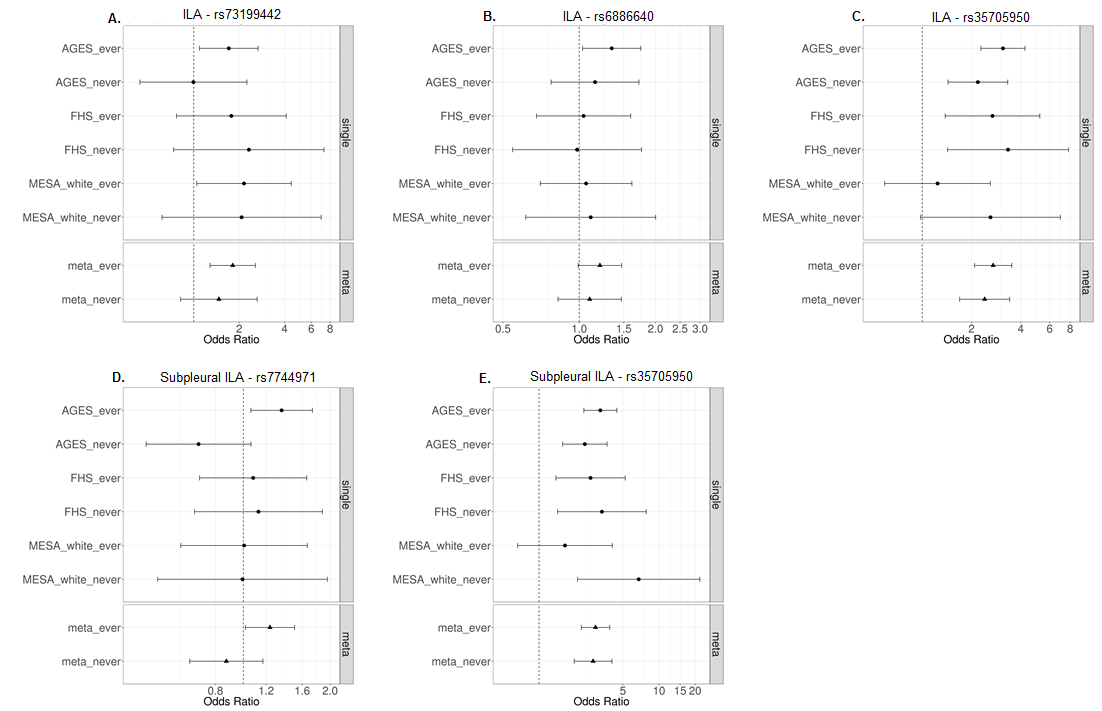 Figure E3. Forest plots of smoking stratified (ever vs never smokers) of the genome wide significant SNPs in both interstitial lung abnormalities (ILA) and subpleural predominant ILA. Panel A are the results of the smoking stratified analysis in ILA at rs73199442 (FCF1P3). Panel B are the results of the smoking stratified analysis in ILA at rs6886640 (IPO11).  Panel C are the results of the smoking stratified analysis in ILA at rs35705950 (MUC5B). Panel D are the results of the smoking stratified analysis in subpleural predominant ILA at rs7744971 (HTRE1). Panel E are the results of the smoking stratified analysis in subpleural predominant ILA at rs35705950 (MUC5B). References1. Putman RK, Hatabu H, Araki T, Gudmundsson G, Gao W, Nishino M, Okajima Y, Dupuis J, Latourelle JC, Cho MH, El-Chemaly S, Coxson HO, Celli BR, Fernandez IE, Zazueta OE, Ross JC, Harmouche R, Estepar RS, Diaz AA, Sigurdsson S, Gudmundsson EF, Eiriksdottir G, Aspelund T, Budoff MJ, Kinney GL, Hokanson JE, Williams MC, Murchison JT, MacNee W, Hoffmann U, O'Donnell CJ, Launer LJ, Harrris TB, Gudnason V, Silverman EK, O'Connor GT, Washko GR, Rosas IO, Hunninghake GM, Evaluation of CLtIPSEI, Investigators CO. Association Between Interstitial Lung Abnormalities and All-Cause Mortality. JAMA 2016; 315: 672-681.2. Putman RK, Gudmundsson G, Araki T, Nishino M, Sigurdsson S, Gudmundsson EF, Eiriksdottir G, Aspelund T, Ross JC, San Jose Estepar R, Miller ER, Yamada Y, Yanagawa M, Tomiyama N, Launer LJ, Harris TB, El-Chemaly S, Raby BA, Cho MH, Rosas IO, Washko GR, Schwartz DA, Silverman EK, Gudnason V, Hatabu H, Hunninghake GM. The MUC5B promoter polymorphism is associated with specific interstitial lung abnormality subtypes. The European respiratory journal 2017; 50.3. Harris TB, Launer LJ, Eiriksdottir G, Kjartansson O, Jonsson PV, Sigurdsson G, Thorgeirsson G, Aspelund T, Garcia ME, Cotch MF, Hoffman HJ, Gudnason V. Age, Gene/Environment Susceptibility-Reykjavik Study: multidisciplinary applied phenomics. Am J Epidemiol 2007; 165: 1076-1087.4. Johnson AD, Kavousi M, Smith AV, Chen MH, Dehghan A, Aspelund T, Lin JP, van Duijn CM, Harris TB, Cupples LA, Uitterlinden AG, Launer L, Hofman A, Rivadeneira F, Stricker B, Yang Q, O'Donnell CJ, Gudnason V, Witteman JC. Genome-wide association meta-analysis for total serum bilirubin levels. Hum Mol Genet 2009; 18: 2700-2710.5. Psaty BM, O'Donnell CJ, Gudnason V, Lunetta KL, Folsom AR, Rotter JI, Uitterlinden AG, Harris TB, Witteman JC, Boerwinkle E, Consortium C. Cohorts for Heart and Aging Research in Genomic Epidemiology (CHARGE) Consortium: Design of prospective meta-analyses of genome-wide association studies from 5 cohorts. Circ Cardiovasc Genet 2009; 2: 73-80.6. Regan EA, Hokanson JE, Murphy JR, Make B, Lynch DA, Beaty TH, Curran-Everett D, Silverman EK, Crapo JD. Genetic epidemiology of COPD (COPDGene) study design. Copd 2010; 7: 32-43.7. Cho MH, McDonald ML, Zhou X, Mattheisen M, Castaldi PJ, Hersh CP, Demeo DL, Sylvia JS, Ziniti J, Laird NM, Lange C, Litonjua AA, Sparrow D, Casaburi R, Barr RG, Regan EA, Make BJ, Hokanson JE, Lutz S, Dudenkov TM, Farzadegan H, Hetmanski JB, Tal-Singer R, Lomas DA, Bakke P, Gulsvik A, Crapo JD, Silverman EK, Beaty TH, Nett Genetics IE, Investigators CO. Risk loci for chronic obstructive pulmonary disease: a genome-wide association study and meta-analysis. Lancet Respir Med 2014; 2: 214-225.8. Washko GR, Hunninghake GM, Fernandez IE, Nishino M, Okajima Y, Yamashiro T, Ross JC, Estepar RS, Lynch DA, Brehm JM, Andriole KP, Diaz AA, Khorasani R, D'Aco K, Sciurba FC, Silverman EK, Hatabu H, Rosas IO, Investigators CO. Lung volumes and emphysema in smokers with interstitial lung abnormalities. The New England journal of medicine 2011; 364: 897-906.9. the Haplotype Reference C. A reference panel of 64,976 haplotypes for genotype imputation. Nature genetics 2016; 48: 1279.10. Vestbo J, Anderson W, Coxson HO, Crim C, Dawber F, Edwards L, Hagan G, Knobil K, Lomas DA, MacNee W, Silverman EK, Tal-Singer R, investigators E. Evaluation of COPD Longitudinally to Identify Predictive Surrogate End-points (ECLIPSE). Eur Respir J 2008; 31: 869-873.11. Cho MH, Boutaoui N, Klanderman BJ, Sylvia JS, Ziniti JP, Hersh CP, DeMeo DL, Hunninghake GM, Litonjua AA, Sparrow D, Lange C, Won S, Murphy JR, Beaty TH, Regan EA, Make BJ, Hokanson JE, Crapo JD, Kong X, Anderson WH, Tal-Singer R, Lomas DA, Bakke P, Gulsvik A, Pillai SG, Silverman EK. Variants in FAM13A are associated with chronic obstructive pulmonary disease. Nat Genet 2010; 42: 200-202.12. Hunninghake GM, Hatabu H, Okajima Y, Gao W, Dupuis J, Latourelle JC, Nishino M, Araki T, Zazueta OE, Kurugol S, Ross JC, San Jose Estepar R, Murphy E, Steele MP, Loyd JE, Schwarz MI, Fingerlin TE, Rosas IO, Washko GR, O'Connor GT, Schwartz DA. MUC5B promoter polymorphism and interstitial lung abnormalities. The New England journal of medicine 2013; 368: 2192-2200.13. Splansky GL, Corey D, Yang Q, Atwood LD, Cupples LA, Benjamin EJ, D'Agostino RB, Sr., Fox CS, Larson MG, Murabito JM, O'Donnell CJ, Vasan RS, Wolf PA, Levy D. The Third Generation Cohort of the National Heart, Lung, and Blood Institute's Framingham Heart Study: design, recruitment, and initial examination. Am J Epidemiol 2007; 165: 1328-1335.14. Bild DE, Bluemke DA, Burke GL, Detrano R, Diez Roux AV, Folsom AR, Greenland P, Jacob DR, Jr., Kronmal R, Liu K, Nelson JC, O'Leary D, Saad MF, Shea S, Szklo M, Tracy RP. Multi-Ethnic Study of Atherosclerosis: objectives and design. Am J Epidemiol 2002; 156: 871-881.15. Manichaikul A, Hoffman EA, Smolonska J, Gao W, Cho MH, Baumhauer H, Budoff M, Austin JH, Washko GR, Carr JJ, Kaufman JD, Pottinger T, Powell CA, Wijmenga C, Zanen P, Groen HJ, Postma DS, Wanner A, Rouhani FN, Brantly ML, Powell R, Smith BM, Rabinowitz D, Raffel LJ, Hinckley Stukovsky KD, Crapo JD, Beaty TH, Hokanson JE, Silverman EK, Dupuis J, O'Connor GT, Boezen HM, Rich SS, Barr RG. Genome-wide study of percent emphysema on computed tomography in the general population. The Multi-Ethnic Study of Atherosclerosis Lung/SNP Health Association Resource Study. Am J Respir Crit Care Med 2014; 189: 408-418.16. Podolanczuk AJ, Oelsner EC, Barr RG, Hoffman EA, Armstrong HF, Austin JH, Basner RC, Bartels MN, Christie JD, Enright PL, Gochuico BR, Hinckley Stukovsky K, Kaufman JD, Hrudaya Nath P, Newell JD, Jr., Palmer SM, Rabinowitz D, Raghu G, Sell JL, Sieren J, Sonavane SK, Tracy RP, Watts JR, Williams K, Kawut SM, Lederer DJ. High attenuation areas on chest computed tomography in community-dwelling adults: the MESA study. The European respiratory journal 2016; 48: 1442-1452.17. Manichaikul A, Naj AC, Herrington D, Post W, Rich SS, Rodriguez A. Association of SCARB1 Variants With Subclinical Atherosclerosis and Incident Cardiovascular Disease: The Multi-Ethnic Study of Atherosclerosis. Arterioscler Thromb Vasc Biol 2012.18. Couper D, LaVange LM, Han M, Barr RG, Bleecker E, Hoffman EA, Kanner R, Kleerup E, Martinez FJ, Woodruff PG, Rennard S, Group SR. Design of the Subpopulations and Intermediate Outcomes in COPD Study (SPIROMICS). Thorax 2014; 69: 491-494.19. Li X, Ortega VE, Ampleford EJ, Graham Barr R, Christenson SA, Cooper CB, Couper D, Dransfield MT, Han MLK, Hansel NN, Hoffman EA, Kanner RE, Kleerup EC, Martinez FJ, Paine R, 3rd, Woodruff PG, Hawkins GA, Bleecker ER, Meyers DA, Group SR. Genome-wide association study of lung function and clinical implication in heavy smokers. BMC Med Genet 2018; 19: 134.20. Hobbs BD, de Jong K, Lamontagne M, Bosse Y, Shrine N, Artigas MS, Wain LV, Hall IP, Jackson VE, Wyss AB, London SJ, North KE, Franceschini N, Strachan DP, Beaty TH, Hokanson JE, Crapo JD, Castaldi PJ, Chase RP, Bartz TM, Heckbert SR, Psaty BM, Gharib SA, Zanen P, Lammers JW, Oudkerk M, Groen HJ, Locantore N, Tal-Singer R, Rennard SI, Vestbo J, Timens W, Pare PD, Latourelle JC, Dupuis J, O'Connor GT, Wilk JB, Kim WJ, Lee MK, Oh YM, Vonk JM, de Koning HJ, Leng S, Belinsky SA, Tesfaigzi Y, Manichaikul A, Wang XQ, Rich SS, Barr RG, Sparrow D, Litonjua AA, Bakke P, Gulsvik A, Lahousse L, Brusselle GG, Stricker BH, Uitterlinden AG, Ampleford EJ, Bleecker ER, Woodruff PG, Meyers DA, Qiao D, Lomas DA, Yim JJ, Kim DK, Hawrylkiewicz I, Sliwinski P, Hardin M, Fingerlin TE, Schwartz DA, Postma DS, MacNee W, Tobin MD, Silverman EK, Boezen HM, Cho MH, Investigators CO, Investigators E, LifeLines I, Group SR, International CGNI, Investigators UKB, International CGC. Genetic loci associated with chronic obstructive pulmonary disease overlap with loci for lung function and pulmonary fibrosis. Nat Genet 2017; 49: 426-432.21. Noth I, Zhang Y, Ma SF, Flores C, Barber M, Huang Y, Broderick SM, Wade MS, Hysi P, Scuirba J, Richards TJ, Juan-Guardela BM, Vij R, Han MK, Martinez FJ, Kossen K, Seiwert SD, Christie JD, Nicolae D, Kaminski N, Garcia JGN. Genetic variants associated with idiopathic pulmonary fibrosis susceptibility and mortality: a genome-wide association study. Lancet Respir Med 2013; 1: 309-317.22. Allen RJ, Porte J, Braybrooke R, Flores C, Fingerlin TE, Oldham JM, Guillen-Guio B, Ma SF, Okamoto T, John AE, Obeidat M, Yang IV, Henry A, Hubbard RB, Navaratnam V, Saini G, Thompson N, Booth HL, Hart SP, Hill MR, Hirani N, Maher TM, McAnulty RJ, Millar AB, Molyneaux PL, Parfrey H, Rassl DM, Whyte MKB, Fahy WA, Marshall RP, Oballa E, Bosse Y, Nickle DC, Sin DD, Timens W, Shrine N, Sayers I, Hall IP, Noth I, Schwartz DA, Tobin MD, Wain LV, Jenkins RG. Genetic variants associated with susceptibility to idiopathic pulmonary fibrosis in people of European ancestry: a genome-wide association study. Lancet Respir Med 2017; 5: 869-880.23. Fingerlin TE, Murphy E, Zhang W, Peljto AL, Brown KK, Steele MP, Loyd JE, Cosgrove GP, Lynch D, Groshong S, Collard HR, Wolters PJ, Bradford WZ, Kossen K, Seiwert SD, du Bois RM, Garcia CK, Devine MS, Gudmundsson G, Isaksson HJ, Kaminski N, Zhang Y, Gibson KF, Lancaster LH, Cogan JD, Mason WR, Maher TM, Molyneaux PL, Wells AU, Moffatt MF, Selman M, Pardo A, Kim DS, Crapo JD, Make BJ, Regan EA, Walek DS, Daniel JJ, Kamatani Y, Zelenika D, Smith K, McKean D, Pedersen BS, Talbert J, Kidd RN, Markin CR, Beckman KB, Lathrop M, Schwarz MI, Schwartz DA. Genome-wide association study identifies multiple susceptibility loci for pulmonary fibrosis. Nat Genet 2013; 45: 613-620.24. Liu M, Jiang Y, Wedow R, Li Y, Brazel DM, Chen F, Datta G, Davila-Velderrain J, McGuire D, Tian C, Zhan X, andMe Research T, Psychiatry HA-I, Choquet H, Docherty AR, Faul JD, Foerster JR, Fritsche LG, Gabrielsen ME, Gordon SD, Haessler J, Hottenga JJ, Huang H, Jang SK, Jansen PR, Ling Y, Magi R, Matoba N, McMahon G, Mulas A, Orru V, Palviainen T, Pandit A, Reginsson GW, Skogholt AH, Smith JA, Taylor AE, Turman C, Willemsen G, Young H, Young KA, Zajac GJM, Zhao W, Zhou W, Bjornsdottir G, Boardman JD, Boehnke M, Boomsma DI, Chen C, Cucca F, Davies GE, Eaton CB, Ehringer MA, Esko T, Fiorillo E, Gillespie NA, Gudbjartsson DF, Haller T, Harris KM, Heath AC, Hewitt JK, Hickie IB, Hokanson JE, Hopfer CJ, Hunter DJ, Iacono WG, Johnson EO, Kamatani Y, Kardia SLR, Keller MC, Kellis M, Kooperberg C, Kraft P, Krauter KS, Laakso M, Lind PA, Loukola A, Lutz SM, Madden PAF, Martin NG, McGue M, McQueen MB, Medland SE, Metspalu A, Mohlke KL, Nielsen JB, Okada Y, Peters U, Polderman TJC, Posthuma D, Reiner AP, Rice JP, Rimm E, Rose RJ, Runarsdottir V, Stallings MC, Stancakova A, Stefansson H, Thai KK, Tindle HA, Tyrfingsson T, Wall TL, Weir DR, Weisner C, Whitfield JB, Winsvold BS, Yin J, Zuccolo L, Bierut LJ, Hveem K, Lee JJ, Munafo MR, Saccone NL, Willer CJ, Cornelis MC, David SP, Hinds DA, Jorgenson E, Kaprio J, Stitzel JA, Stefansson K, Thorgeirsson TE, Abecasis G, Liu DJ, Vrieze S. Association studies of up to 1.2 million individuals yield new insights into the genetic etiology of tobacco and alcohol use. Nat Genet 2019; 51: 237-244.AGES-ReykjavikAGES-ReykjavikCOPDGene Non-Hispanic WhitesCOPDGene Non-Hispanic WhitesCOPDGene African-AmericansCOPDGene African-AmericansECLIPSEECLIPSEFramingham Heart StudyFramingham Heart StudyMESANon-Hispanic WhitesMESANon-Hispanic WhitesSPIROMICSSPIROMICSNo ILA(N=1785, 87%)ILA(N=260, 13%)No ILA(N=3771, 91%)ILA(N=363, 9%)No ILA(N=1717, 92%)ILA(N=154, 8%)No ILA(N=494, 79%)ILA(N=133, 21%)No ILA(N=530, 79%)ILA(N=138, 21%)No ILA(N=675, 90%)ILA(N=71, 10%)No ILA(N=450, 73%)ILA(N=168, 27%)Age – yrs, mean (SD*)76 (5)78 (5)61 (9)67 (8)54 (7)57 (8)62 (7)65 (7)58 (11)71 (11)69 (9)77 (8)65 (8)68 (7)Sex – no. female (%)1078(60)116(45)1814(48)151(42)701(41)85(55)166(34)33(25)278 (53)67(49)344(51)36 (50)206 (46)76(45)Body Mass Index, mean (SD)27 (4)28 (5)29 (6)30 (6)29 (7)30 (7)27 (6)27 (5)28 (5)28 (5)28 (5)28 (4)27 (5)29 (5)Pack-years Smoking, median (IQ†)2(0, 26)21(0, 50)40(29, 56)47(36, 65)34(22, 46)36(24, 47)45(33, 62)43(30, 60)0(0,12)8(0, 23)0(0, 17)20(7, 45)41(30, 60)50(38, 67)Smoking Status – no. (%)CurrentFormerNever211(12)756(42)818(46)39(15)155 (60)66(25)1426 (38)2345 (62)--149(41)214(59)--1377 (80)340(20)--122(79)32(21)--189 (38)305(62)--53(40)80(60)--33(6)238 (45)259 (49)11(8)74(54)53(38)43(6)322 (48)210 (46)7 (10)38 (53)26 (37)126 (28)294 (65)30 (7)51(30)111 (66)6 (4)History of COPD‡ – no. (%)----1527(40)131(36)380(22)41(27)494(100)133(100)46 (9)18 (13)129 (22)15 (25)290 (64)110 (66)ChromosomePositionrsIDClosest GeneRisk AlleleRisk Allele FrequencyOdds Ratio (95% CI*)P-Value111241221rs35705950MUC5BT0.1121.98 (1.75-2.24)4.45x10-27687742637rs1324434HTR1EG0.2781.33 (1.21-1.46)7.60 x10-9687741747rs7754449HTR1EC0.2781.33 (1.21-1.46)7.66 x10-9687741484rs12214935HTR1ET0.2781.33 (1.21-1.46)7.68 x10-9687748862rs9444461HTR1EG0.3151.33 (1.21-1.46)7.69 x10-9687749643rs7738920HTR1EC0.3151.33 (1.21-1.46)7.70 x10-9687742533rs12203383HTR1EG0.2781.33 (1.21-1.46)7.85 x10-9687750366rs6454576HTR1ET0.3151.33 (1.21-1.46)8.0x10-9687752321rs912535HTR1EG0.3161.33 (1.21-1.46)8.06 x10-9687748686rs6916944HTR1EC0.2781.33 (1.21-1.46)8.11 x10-9687737841rs7744971HTR1EG0.2781.33 (1.20-1.46)8.71 x10-9687745338rs2325019HTR1EC0.2781.33 (1.20-1.46)9.23 x10-9687749815rs7739124HTR1EC0.3301.31 (1.19-1.44)3.12 x10-93106571023rs73199442FCF1P3T0.0601.68 (1.39-2.02)4.78 x10-9ChromosomePositionrsIDClosest GeneRisk AlleleRisk Allele FrequencyOdds Ratio(95% CI*)P-Value111241221rs35705950MUC5BT0.1102.23 (1.94-2.57)4.94x10-29687752321rs912535HTRE1G0.3241.37 (1.23-1.52)4.46x10-9687749643rs7738920HTRE1C0.3231.37 (1.23-1.52)6.54x10-9687748862rs9444461HTRE1G0.3231.37 (1.23-1.52)6.56x10-9687742637rs1324434HTRE1G0.2781.37 (1.23-1.52)6.92x10-9687741747rs7754449HTRE1C0.2781.37 (1.23-1.52)6.97x10-9687741484rs12214935HTRE1T0.2781.37 (1.23-1.52)6.99x10-9687742533rs12203383HTRE1G0.2781.37 (1.23-1.52)7.08x10-9687750366rs6454576HTRE1T0.3231.37 (1.23-1.52)7.18x10-9687748686rs6916944HTRE1C0.2781.37 (1.23-1.52)7.31x10-9687737841rs7744971HTRE1G0.2781.36 (1.23-1.52)7.96x10-9687745338rs2325019HTRE1C0.2781.36 (1.23-1.52)8.16x10-9PhenotypeChr*PositionrsidNever SmokersNever SmokersEver SmokersEver SmokersPhenotypeChr*PositionrsidOR† (95% CI‡)pOR (95% CI)pILA3106571023rs731994421.47 (0.82-2.63)2.0 x10-11.81 (1.28-2.56)7.5 x10-4ILA562172476rs68866401.10 (0.82-1.47)5.2 x10-11.21 (0.99-1.47)6.2 x10-2ILA687737841rs77449710.84 (0.64-1.11)2.3 x10-11.23 (1.02-1.48)2.7 x10-2ILA111241221rs357059502.41 (1.69-3.42)9.8 x10-72.71 (2.09-3.53)9.6 x10-14Subpleural ILA3106571023rs731994421.40 (0.74-2.63)3.0 x10-11.82 (1.25-2.65)1.8 x10-3Subpleural ILA562172476rs68866401.07 (0.79-1.44)6.7 x10-11.19 (0.97-1.47)1.0 x10-3Subpleural ILA687737841rs77449710.87 (0.65-1.17)3.6 x10-11.24 (1.02-1.51)3.4 x10-2Subpleural ILA111241221rs357059502.82 (1.96-4.06)2.0 x10-82.96 (2.25-3.88)6.8 x10-15Chromosome/LocationrsIDIPF* Risk AlleleNearest GeneStudiesIPFOdds Ratio(95% CI‡)ILA† vs No ILAILA† vs No ILASubpleural ILA vs No ILASubpleural ILA vs No ILAChromosome/LocationrsIDIPF* Risk AlleleNearest GeneStudiesIPFOdds Ratio(95% CI‡)Odds Ratio(95% CI)P-ValueOdds Ratio(95% CI)P-Value3q26rs6793295CLRRC34Fingerlin, NG, 20131.30(1.19, 1.42)1.06(0.97, 1.15)0.201.12(1.01, 1.24)0.0254q22rs2609255GFAM13AFingerlin, NG¶, 20131.29(1.18, 1.42)1.18(1.07, 1.29)4.5x10-41.22(1.09, 1.35)3.2x10-45p15rs2736100ATERTFingerlin, NG, 2013Mushiroda, JMG‖, 20082.11(1.61, 2.78)1.03(0.95, 1.12)0.441.06(0.96, 1.16)0.236p24rs2076295GDSPFingerlin, NG, 2013Allen, LRM§, 20171.44(1.35, 1.54)1.14(1.05, 1.23)1.0X10-31.18(1.08, 1.29)3.0x10-47q22rs4727443CLOC100128334/LOC105375423Fingerlin, NG, 20131.30(1.19, 1.41)0.95(0.87, 1.03)0.190.93(0.84, 1.02)0.1210q24rs11191865ASTN1 (a.k.a. OBFC1)Fingerlin, NG, 20131.25(1.15, 1.35)1.03(0.95, 1.12)0.461.03(0.94, 1.13)0.5611p15rs35705950rs5743890rs5743894rs7934606TTCTMUC5BTOLLIPTOLLIPMUC2Fingerlin, NG, 2013Noth, LRM, 20132.43 (2.13, 2.77)1.64(1.41, 1.92)1.49 (1.33, 1.68)1.52 (1.40, 1.65)1.97 (1.74, 2.22)0.93 (0.82, 1.06)1.14 (1.02, 1.28)1.07 (0.98, 1.17)2.6x10-270.270.0210.122.22 (1.93, 2.55)0.97 (0.84, 1.12)1.24 (1.10, 1.41)1.12 (1.01, 1.24)1.6x10-290.715.5x10-40.02613q34rs1278769GATP11AFingerlin, NG, 20131.27(1.14, 1.39)1.04(0.95, 1.15)0.371.04(0.94, 1.16)0.4515q15rs2034650AIVDFingerlin, NG, 20131.30(1.19, 1.41)1.08(0.99, 1.17)0.0721.15(1.05, 1.26)2.8x10-315q25rs62025270AAKAP13Allen, LRM, 20171.27(1.18, 1.37)1.09(0.99, 1.20)0.0861.07(0.96, 1.20)0.2317q21rs1981997rs17690703GCMAPTMAPT-AS1Fingerlin, NG, 2013Noth, LRM, 20131.41 (1.28, 1.56)1.43 (1.27, 1.61)1.16 (1.03, 1.30)1.20 (1.08, 1.34)0.0111.1x10-31.19 (1.05, 1.36)1.23 (1.09, 1.40)8.8x10-31.0x10-319p13rs12610495GDPP9Fingerlin, NG, 20131.29(1.18, 1.41)1.14(1.03, 1.26)0.0101.23(1.10, 1.37)2.3x10-4Chromosomehg19PositionrsIDNearest GeneILAOR† (95% CI‡)ILAP-ValueSubpleuralOR (95% CI)SubpleuralP-Value193408101rs114801796DIPK1A(a.k.a. FAM69A)1.03(0.59, 1.82)0.911.13(0.61, 2.12)0.69164724706rs138384996UBE2U--------18291827rs76164182SLC45A11.06(0.76, 1.49)0.720.99(0.68, 1.45)0.982127254486rs150536895GYPC1.33(0.83, 2.12)0.231.54(0.92, 2.58)0.103103949823rs146792761ALCAM1.01(0.42, 2.41)0.980.93(0.33, 2.60)0.88444775446rs6844387GNPDA21.30(1.00, 1.69)0.051.24(0.86, 1.78)0.255179742263rs190432524GFPT21.15(0.71, 1.85)0.581.11(0.55, 2.23)0.78636495778rs145855729STK381.08(0.78, 1.50)0.641.08(0.70, 1.65)0.7364148093rs2894439FOXP41.11(0.81, 1.53)0.521.43(0.89, 2.30)0.14832973995rs114571830FUT100.92(0.40, 2.11)0.840.48(0.12, 1.93)0.30871177444rs150377334NCOA22.30(0.71, 7.43)0.161.80(0.38, 8.41)0.46922790485rs7852363FLJ352820.99(0.89, 1.11)0.910.98(0.86, 1.12)0.8010107354812rs74361312SORCS3--------103132994rs79441543PFKP1.2(0.90, 1.68)0.200.98(0.66, 1.46)0.9212124715694rs117323377ZNF664RFLNA(a.k.a. FAM101A)1.15(0.88, 1.50)0.301.24(0.92, 1.66)0.151459455322rs141944608DAAM11.27(0.50, 3.27)0.621.56(0.45, 5.41)0.491455227152rs149416017SAMD4A1.05(0.80, 1.39)0.721.12(0.82, 1.52)0.481437335713rs74315875SLC25A210.92(0.67, 1.26)0.610.94(0.65, 1.35)0.741688732573rs140142658SNAI3-AS11.01(0.74, 1.36)0.970.94(0.66, 1.33)0.721812955146rs182717611SEH1L1.38(0.88, 2.17)0.161.38(0.86, 2.23)0.192124735151rs3079677D21S2088E--------Chr*PositionrsidILA Risk AlleleSmoking InitiationSmoking InitiationSmoking CessationSmoking CessationCigarettes Per DayCigarettes Per DaySmoking Start AgeSmoking Start AgeChr*PositionrsidILA Risk Allelebeta†pbetapbetapbetap3106571023rs73199442T-5.1x10-30.37-7.3 x10-30.67-8.3 x10-30.161.9 x10-30.69562172476rs6886640G3.1 x10-30.47-2.1 x10-30.891.0 x10-30.72-4.5 x10-30.13687737841rs7744971G-1.7 x10-30.503.7 x10-40.743.7 x10-40.955.2 x10-30.10111241221rs35705950T2.0 x10-30.537.7 x10-30.295.0 x10-30.30-7.5 x10-30.13ILA* PhenotypeSNP†Odds Ratio(95% CI‡)P-ValueConditional Odds Ratio(95% CI)P-ValueILA rs1115218871.1(0.93, 1.3)0.250.99(0.82, 1.18)0.87ILA rs57438900.95(0.78, 1.14)0.570.99(0.81, 1.2)0.92ILA rs57438941.11(0.94, 1.31)0.220.99(0.83, 1.19)0.94ILA rs79346061.06(0.93, 1.2)0.361.01(0.88, 1.15)0.91Subpleural Predominant rs1115218871.2(0.99, 1.45)0.0661.0(0.81, 1.23)0.97Subpleural Predominantrs57438900.83(0.66, 1.05)0.120.9(0.71, 1.14)0.39Subpleural Predominantrs57438941.21(1.0, 1.46)0.0511.01(0.82, 1.24)0.93Subpleural Predominantrs79346061.11(0.96, 1.29)0.171.02(0.87, 1.19)0.82